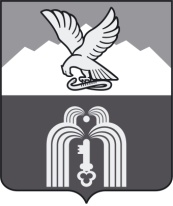 Российская ФедерацияР Е Ш Е Н И ЕДумы города ПятигорскаСтавропольского краяОб утверждении местных нормативов градостроительного проектирования муниципального образования города-курорта Пятигорска В соответствии с Градостроительным кодексом Российской Федерации, Федеральным законом «Об общих принципах организации местного самоуправления в Российской Федерации», Уставом муниципального образования города-курорта Пятигорска,Дума города ПятигорскаРЕШИЛА:1. Утвердить местные нормативы градостроительного проектирования муниципального образования города-курорта Пятигорска (прилагаются).2. Администрации города Пятигорска обеспечить доступ к настоящему решению в Федеральной государственной информационной системе территориального планирования в порядке и сроки, установленные законодательством Российской Федерации.3. Признать утратившими силу:1) решение Думы города Пятигорска от 23 ноября 2017 года № 49-17 РД «Об утверждении местных нормативов градостроительного проектирования муниципального образования города-курорта Пятигорска»;2) решение Думы города Пятигорска от 22 февраля 2018 года № 4-22 РД «О внесении изменений в Местные нормативы градостроительного проектирования муниципального образования города-курорта Пятигорска».4. Контроль за исполнением настоящего решения возложить на администрацию города Пятигорска.5. Настоящее решение вступает в силу со дня его официального опубликования.ПредседательДумы города Пятигорска                                                             Л.В. ПохилькоГлава города Пятигорска                                                            Д.Ю.Ворошилов24 сентября 2020 г.№ 35-59 РД